ПОСТАНОВЛЕНИЕ                                                                    КАРАРО внесении изменений в постановлениеИсполнительного комитета Старокуклюкского сельского поселенияЕлабужского муниципального района от 22.07.2016 № 11 «Об утверждении административного регламента предоставления муниципальной услуги по выдаче разрешения на вырубку, кронирование или посадку деревьев и кустарников»Во исполнение Протокола совместной коллегии Министерства финансов Республики Татарстан, Управления Федеральной налоговой службы по Республике Татарстан, Управления Федерального казначейства по Республике Татарстан по итогам ожидаемого исполнения консолидированного бюджета Республики Татарстан за 2020 год и задачам финансовых, казначейских и налоговых органов республики на 2021 год от 04.01.2021 № ПР-3, Исполнительный комитет Старокуклюкского сельского поселения Елабужского муниципального района,                                               ПОСТАНОВЛЯЕТ:      1. Внести изменение в постановление Исполнительного комитета Старокуклюкского сельского поселения Елабужского муниципального района от 22.07.2016 № 11 «Об утверждении административного регламента предоставления муниципальной услуги по выдаче разрешения на вырубку, кронирование или посадку деревьев и кустарников»:        1.1. Раздел 2 пункт 2.5 административного регламента предоставления муниципальной услуги по выдаче разрешения на вырубку, кронирование или посадку деревьев и кустарников дополнить пунктом 6 в следующей редакции:«6) Справка об отсутствии задолженности по налогам, сборам и иным  платежам в бюджеты бюджетной системы Российской Федерации».    2. Настоящее постановление подлежит официальному опубликованию.    3. Контроль за исполнением настоящего постановления оставляю за собой.   Руководитель                                                               А.Б. Бахметов       ИСПОЛНИТЕЛЬНЫЙ КОМИТЕТ СТАРОКУКЛЮКСКОГО СЕЛЬСКОГО ПОСЕЛЕНИЯЕЛАБУЖСКОГО МУНИЦИПАЛЬНОГО РАЙОНАРЕСПУБЛИКА ТАТАРСТАНул. Садовая 1А, с. Старый Куклюк, 423618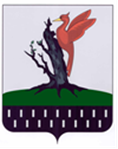 ТАТАРСТАН  РЕСПУБЛИКАСЫ АЛАБУГА  МУНИЦИПАЛЬРАЙОНЫ ИСКЕ КУКЛЕК  АВЫЛ 
ЖИРЛЕГЕ БАШКАРМА            КОМИТЕТЫБакчаурамы.1А, Иске Куклек авылы, 423618тел.(85557) 74832, факс.(85557)74832, E-mail: Skuk.Elb@tatar.ru, сайт: www.elabugacity.ruтел.(85557) 74832, факс.(85557)74832, E-mail: Skuk.Elb@tatar.ru, сайт: www.elabugacity.ruтел.(85557) 74832, факс.(85557)74832, E-mail: Skuk.Elb@tatar.ru, сайт: www.elabugacity.ru            № 3                       с. Старый Куклюк              «26»  февраля  2021г.